29.11.17. в целях реализации программы ДДТТ, классный руководитель 3е  класса Джарулаева Р.Ш. провела классный час по теме «Правила пешеходного перехода»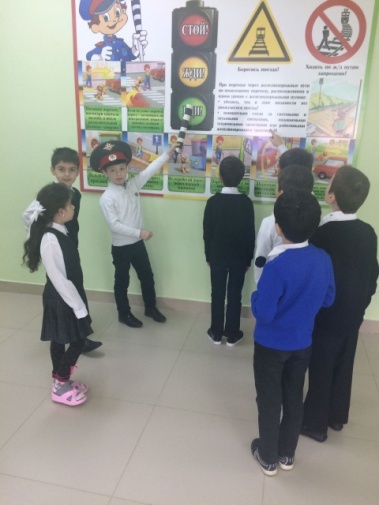 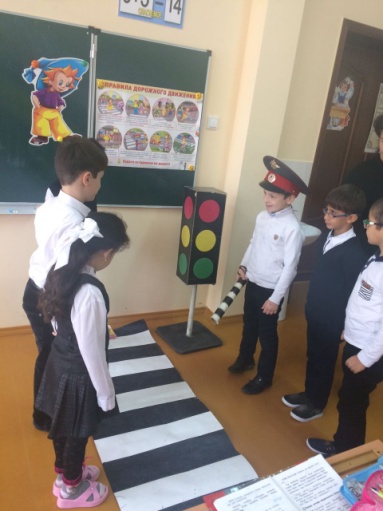 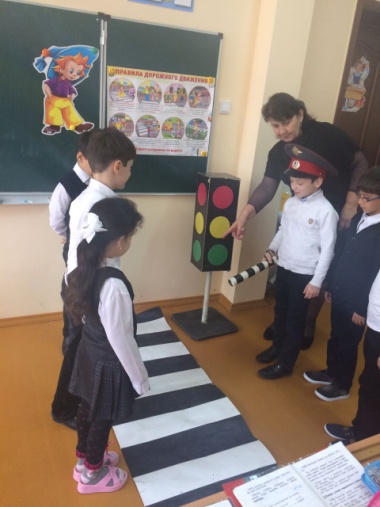 